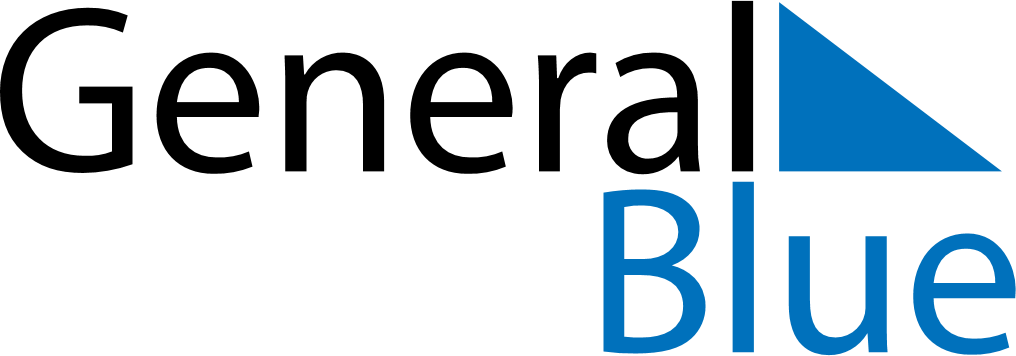 2026 – Q2Grenada  2026 – Q2Grenada  2026 – Q2Grenada  2026 – Q2Grenada  2026 – Q2Grenada  AprilAprilAprilAprilAprilAprilAprilMONTUEWEDTHUFRISATSUN123456789101112131415161718192021222324252627282930MayMayMayMayMayMayMayMONTUEWEDTHUFRISATSUN12345678910111213141516171819202122232425262728293031JuneJuneJuneJuneJuneJuneJuneMONTUEWEDTHUFRISATSUN123456789101112131415161718192021222324252627282930Apr 3: Good FridayApr 5: Easter SundayApr 6: Easter MondayApr 24: Carriacou Maroon and String Band Music FestivalMay 1: Labour DayMay 24: PentecostMay 25: Whit MondayJun 4: Corpus Christi